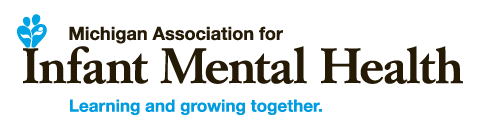 MI-AIMH Biennial Conference: Workshop Proposal Tips

Questions: miaimh.conf.proposals@gmail.com·  	It is important to thoroughly read the Workshop Proposal Guidelines, Expectations and Instructions (found here: http://mi-aimh.org/2019conference/call-for-workshop-submissions/) before starting the submission process.·  	You can begin to enter your information, save and continue by emailing yourself a link for access later.o   If you choose to save and continue later, you will have a maximum of 30-days to finalize and submit your submission. After 30-days the link will expire, and you will need to resubmit your information.·  	A submission form will not be viewed by the workshop committee until it has been finalized and submitted.  An incomplete form at deadline will not be sent for review.·  	References need to be dated no later than 2017 and must be from a peer reviewed journal or book. References must be listed in APA format.  www.scholar.google.com is a great place to look for articles. A quick video on using the site as well as a reminder on APA citations can be found here: https://www.youtube.com/watch?v=uF5CXAgBPGMo   The Infant Mental Health Journal (https://onlinelibrary.wiley.com/journal/10970355) and ZERO TO THREE Journal (https://www.zerotothree.org/resources/series/zero-to-three-journal) are great resources when doing literature reviews to find resources.  If you aren’t a subscriber, check with your supervisor, agency or members of your local MI-AIMH chapter to see if they have access.o   The National Institute of Health is also a great resource and often have full articles available for free: https://www.nih.gov/research-training·  	Once you’ve selected a topic on which to present, think about 3 or 4 main points you want to get across; these are your learning objectives.·  	The workshop title and abstract will be listed in the conference materials. The abstract helps Conference attendees choose the workshops they would like to attend.  Here is an example:Title: Embracing Families and Valuing DifferencesAuthors: Stefanie Williams-Hill, MSW and Karol Wilson, MSW, IMH-E® (III)This workshop will offer participants an opportunity to reflect upon cultural diversity within an infant mental health framework.  Presenters will bring applicable intervention strategies to enhance communication across systems through the use of video clips, skilled dialogue, and concrete examples, offering an additional lens for working with diverse populations.Support Calls AvailableNew to writing a workshop proposal?Feel like some extra support would be helpful?RSVP to our workshop proposal support calls!  Ann Stacks will be facilitating three conference calls to support individuals and/or groups seeking to submit a workshop proposal for the 2022 conference.  These calls will focus on providing support around the writing process, helping identify possible resources/citations, etc.  The zoom calls will give you the chance to hear from other prospective workshops and work through questions with one of MI-AIMH's most skilled and knowledgeable instructors.  Please note that there is limited space in each call. If you can't make it to one of the calls, be sure to check out the comprehensive tip sheet below under Documents (which includes helpful video feeds and a sample workshop proposal). You will also find the link for submitting your workshop proposal with our new online submission form.  These calls will not influence the workshop proposal review process and will remain separate from that process. To participate, click the link for the date you will attend and follow the steps to register.  You will receive an email with the necessary Zoom link and information to join the meeting.CALL SCHEDULE:Friday, September 10th 12:30pm - 1:30pm (EST): https://wayne-edu.zoom.us/meeting/register/tJYpcumvrzwvGNOAPGE7oVOmd_uDHiQJk1t7Tuesday, September 21st 4:00pm - 5:30pm (EST): https://wayne-edu.zoom.us/meeting/register/tJUtde2grz8qE9BJoOUd8voih3uJhCRhIDrJMonday, September 27th 12:00pm - 2:00pm (EST): https://wayne-edu.zoom.us/meeting/register/tJ0sf-mhpzkjHNP-1TTMQBd1OqlcCzIDgazz